                                                                                                                      ПРОЕКТ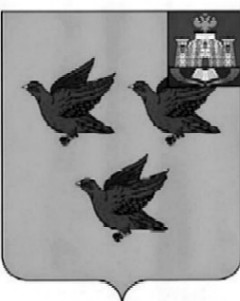 РОССИЙСКАЯ ФЕДЕРАЦИЯОРЛОВСКАЯ ОБЛАСТЬАДМИНИСТРАЦИЯ ГОРОДА ЛИВНЫПОСТАНОВЛЕНИЕ____________________                                                                           № ______            г. ЛивныО выявлении правообладателя ранееучтенного объекта недвижимостиВ  соответствии  со статьей 69.1 Федерального закона от 13 июля 2015 года №218-ФЗ «О государственной регистрации недвижимости» администрация города Ливны постановляет:1. В отношении жилого дома  с кадастровым номером 57:26:0000000:218, расположенного по адресу: Российская Федерация, Орловская область, ул.Советская, д.36, в качестве его правообладателя, владеющего данным объектом недвижимости на праве собственности, выявлена Жаплова Валентина Михайловна,……………..., место рождения: ………………………………….., проживающая по адресу: …………………………………………………………..2. Право собственности Жапловой Валентиной Михайловной на указанный в пункте 1 настоящего постановления объект недвижимости подтверждается свидетельством о праве на наследство по закону, выданное 23 декабря 1996 года нотариусом Гранкиной Л.А., номер в реестре регистрации нотариальных действий 1840, зарегистрированное в ГУП Орловском областном центре «Недвижимость» 23 декабря 1996 г.3. Указанный в пункте 1 настоящего постановления объект недвижимости не прекратил существование, что подтверждается актом осмотра от 3 мая 2022 года № 80 (прилагается).4. Отделу архитектуры и градостроительства администрации города Ливны внести необходимые изменения в сведения ЕГРН.5. Контроль за исполнением настоящего постановления возложить на  начальника отдела архитектуры и градостроительства администрации города.Глава города                                                                                     С.А. Трубицин                                                                                                                     ПРОЕКТРОССИЙСКАЯ ФЕДЕРАЦИЯОРЛОВСКАЯ ОБЛАСТЬАДМИНИСТРАЦИЯ ГОРОДА ЛИВНЫПОСТАНОВЛЕНИЕ____________________                                                                           № ______            г. ЛивныО выявлении правообладателя ранееучтенного объекта недвижимостиВ  соответствии  со статьей 69.1 Федерального закона от 13 июля 2015 года №218-ФЗ «О государственной регистрации недвижимости» администрация города Ливны постановляет:1. В отношении жилого дома  с кадастровым номером 57:26:0000000:244, расположенного по адресу: Российская Федерация, Орловская область, г.Ливны, ул.Советская, д.1в, в качестве его правообладателя, владеющего данным объектом недвижимости на праве собственности, выявлен Ляхов Геннадий Анатольевич, ………………….., место рождения: ………………………, проживающий по адресу: ………………………………...2. Право собственности Ляхова Геннадия Анатольевича на указанный в пункте 1 настоящего постановления объект недвижимости подтверждается свидетельством о праве на наследство по закону, выданное 18 февраля 1997 года нотариусом Гранкиной Л.А., номер в реестре регистрации нотариальных действий 606. 3. Указанный в пункте 1 настоящего постановления объект недвижимости не прекратил существование, что подтверждается актом осмотра от 3 мая 2022 года № 81 (прилагается).4. Отделу архитектуры и градостроительства администрации города Ливны внести необходимые изменения в сведения ЕГРН.5. Контроль за исполнением настоящего постановления возложить на  начальника отдела архитектуры и градостроительства администрации города.Глава города                                                                                     С.А. Трубицин                                                                                                                  ПРОЕКТРОССИЙСКАЯ ФЕДЕРАЦИЯОРЛОВСКАЯ ОБЛАСТЬАДМИНИСТРАЦИЯ ГОРОДА ЛИВНЫПОСТАНОВЛЕНИЕ____________________                                                                           № ______            г. ЛивныО выявлении правообладателя ранееучтенного объекта недвижимостиВ  соответствии  со статьей 69.1 Федерального закона от 13 июля 2015 года №218-ФЗ «О государственной регистрации недвижимости» администрация города Ливны постановляет:1. В отношении жилого дома  с кадастровым номером 57:26:0010107:223, расположенного по адресу: Орловская область, г.Ливны, ул.Стрелецкая 2-я, д.25а, в качестве его правообладателя, владеющего данным объектом недвижимости на праве собственности, выявлен Варламов Иван Васильевич, ………………….., место рождения: ……………………………….., проживающий по адресу: ………………………………………………………….2. Право собственности Варламова Ивана Васильевича на указанный в пункте 1 настоящего постановления объект недвижимости подтверждается актом по приемке в эксплуатацию законченных строительством жилых домов, выданным 10 марта 1991 года. 3. Указанный в пункте 1 настоящего постановления объект недвижимости не прекратил существование, что подтверждается актом осмотра от 3 мая 2022 года № 84 (прилагается).4. Отделу архитектуры и градостроительства администрации города Ливны внести необходимые изменения в сведения ЕГРН.5. Контроль за исполнением настоящего постановления возложить на  начальника отдела архитектуры и градостроительства администрации города.Глава города                                                                                     С.А. Трубицин                                                                                                                    ПРОЕКТРОССИЙСКАЯ ФЕДЕРАЦИЯОРЛОВСКАЯ ОБЛАСТЬАДМИНИСТРАЦИЯ ГОРОДА ЛИВНЫПОСТАНОВЛЕНИЕ____________________                                                                           № ______            г. ЛивныО выявлении правообладателя ранееучтенного объекта недвижимостиВ  соответствии  со статьей 69.1 Федерального закона от 13 июля 2015 года №218-ФЗ «О государственной регистрации недвижимости» администрация города Ливны постановляет:1. В отношении жилого дома  с кадастровым номером 57:26:0010107:227, расположенного по адресу: Орловская область, г.Ливны, ул.Стрелецкая 2-я, д.23б, в качестве его правообладателя, владеющего данным объектом недвижимости на праве собственности, выявлена Булгакова Луиза Федоровна, ………………..., место рождения: ………………………………., проживающая по адресу: …………………………………………………………………………...2. Право собственности Булгаковой Луизе Федоровне на указанный в пункте 1 настоящего постановления объект недвижимости подтверждается договором купли-продажи жилого дома от 1 августа 1996 года №1-1040,  зарегистрированного 1 августа 1996 года. 3. Указанный в пункте 1 настоящего постановления объект недвижимости не прекратил существование, что подтверждается актом осмотра от 3 мая 2022 года № 85 (прилагается).4. Отделу архитектуры и градостроительства администрации города Ливны внести необходимые изменения в сведения ЕГРН.5. Контроль за исполнением настоящего постановления возложить на  начальника отдела архитектуры и градостроительства администрации города.Глава города                                                                                     С.А. Трубицин                                                                                                                 ПРОЕКТРОССИЙСКАЯ ФЕДЕРАЦИЯОРЛОВСКАЯ ОБЛАСТЬАДМИНИСТРАЦИЯ ГОРОДА ЛИВНЫПОСТАНОВЛЕНИЕ____________________                                                                           № ______            г. ЛивныО выявлении правообладателя ранееучтенного объекта недвижимостиВ  соответствии  со статьей 69.1 Федерального закона от 13 июля 2015 года №218-ФЗ «О государственной регистрации недвижимости» администрация города Ливны постановляет:1. В отношении жилого дома  с кадастровым номером 57:26:0010107:228, расположенного по адресу: Орловская область, г.Ливны, ул.Стрелецкая 2-я, д.1а, в качестве его правообладателя, владеющего данным объектом недвижимости на праве собственности, выявлена Могилевцева Валентина Ильинична, ………………….., место рождения: ………………….., проживающая по адресу: ………………………………………………………….2. Право собственности Могилевцевой Валентине Ильиничны на указанный в пункте 1 настоящего постановления объект недвижимости подтверждается договором застройки от 5 октября 1970 года №47, регистрация права произведена 12 июня 1976 года.3. Указанный в пункте 1 настоящего постановления объект недвижимости не прекратил существование, что подтверждается актом осмотра от 3 мая 2022 года № 86 (прилагается).4. Отделу архитектуры и градостроительства администрации города Ливны внести необходимые изменения в сведения ЕГРН.5. Контроль за исполнением настоящего постановления возложить на  начальника отдела архитектуры и градостроительства администрации города.Глава города                                                                                     С.А. Трубицин